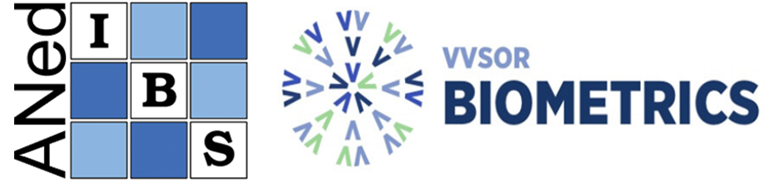 Minutes Annual General Meeting BMS-ANed 2018Assembly of the BMS (Biometric Section of the Dutch Society for Statistics and Operations Research - VVS) and ANed (Dutch region of the International Biometric Society - IBS) Date: Friday June 1st Venue: During the BMS-ANed spring meeting at Erasmus MC RotterdamChair: BMS-ANed President Ernst WitMinutes: BMS-ANed secretary Sophie SwinkelsOther BMS-ANed board members present: Treasurer Willem KruijerSaid el BouhaddaniJoanna in ‘t HoutMagnus MunchDimitris Rizopoulos	(Jeanine Houwing-Duistermaat)A save the date email was send March 27th 2018 with the announcement that the 2018 General Assembly of the BMS (Biometric Section of the Dutch Society for Statistics and Operations Research - VVS) and ANed (Dutch region of the International Biometric Society - IBS) will take place during this Spring meeting.A detailed program of the BMS-ANed spring meeting was send April 26th. A final reminder was send May 24th.All emails were send to the email lists of both IBS-ANed and VVSOR-BMS.Documents were on the website https://www.vvsor.nl/biometrics/1. OpeningThe president Ernst Wit opens the meeting.2. Approval of AgendaThe agenda is approved.3. Minutes annual general meeting 2017 Minutes annual general meeting 2017 are approved.4. Announcements/proposals     Changes in the BMS-ANed board - Jeanine Houwing-Duistermaat is thanked for having been the president of this board from to 2013 to 2017. She is now no longer a member of the board.
- Ernst Wit announces that he will leave The Netherlands this summer. Therefore, it is proposed that somebody else will take over the role of President. The proposal is that Mark van de Wiel will replace him. This proposal is accepted. 
- By the end of this year, Sophie will have been the secretary for 6 years – this is the maximal term. We are looking for a replacement.     New website and logo We have a new website (https://www.vvsor.nl/biometrics/ ) – from the VVS home page you can find it under the “members button”. We are trying to change this to a “sections button”.  We also have a new logo.  Representative Council International Biometric Society               We had over 100 ANed members and were therefore entitled to three representatives. 
              Currently these are:   Dimitris Rizopoulos          Start date JUL2015- End date JUN2019
Marianne Jonker              Start date JUL2017- End date JUN2021Marco A. Grzegorczyk     Start date JUL2017- End date JUN2021    Honorary Life Member of IBSHans van Houwelingen was elected by the Representative Council as Honorary Life Member of IBS. All who supported Hans van Houwelingen's nomination are thanked. And congratulations to Hans!    Election for Directors to serve on the Executive Board IBC. Later this year, there will be an election for Directors to serve on the Executive Board. IBC now needs suggestions for suitable people who have the experience and dedication to take on this important IBS role. If you are interested please contact Ernst.      Follow up on proposal IBC congress 2022 in The Netherlands NLWe have found out that another major statistical conference, namely the World Statistics Congress, is coming to the Netherlands (The Hague) in 2021. Due to this reason the International Biometric Society has implicitly suggested to postpone our bid for 2024 instead of 2022 (they do not want two major statistical conferences taking place in the same country in that short period of time).5. Annual report 2017 BMS/ANedRequest to all members inform us on changes/additions with respect to “Active Members”.Annual report 2017 is approved.6. Financial report 2017 ANedThe treasurer Willem presents last year’s financial results.With respect to the amount of members we see an increase especially in the amount of student members. The financial report 2017 was approved by the auditing committee (kascommissie: Egbert Biesheuvel and Ton de Haan).The Annual General Meeting approves the financial report ANed 2017 and gives a discharge to the treasurer.The treasurer announced that we are considering to increase the contribution. But this increase is considered for next year, not for this year.7. PSDM and Register of BiostatisticiansBoth working groups have been active in the past year. Details can be found on the website.  8. Working group Education
	The working group has three aims:- to promote the teaching on statistics, including teaching on statistics on high-school;
- to make teaching on statistics accessible;
- accreditation (this aim is shared with the Register of Biostatisticians).The working group has had a meeting with a representative of the VVSOR board. The VVSOR would favor a broad (cross sectional) platform. 9. Any other businessNo any other business from either the board or the audience.10. Closing